§54.  Highway openingsWherever highways maintained by the State are affected, whether the highways are situated in cities, towns or plantations, the department has all and the same rights, powers and duties in connection therewith as are granted to cities in city streets by sections 3351 to 3359, and to cities and towns by Title 35‑A, sections 2306 and 2310. Whenever the opening fee provided by section 3354 or by Title 35‑A, section 2510, has been paid to the department and a permit for digging up and opening a highway maintained by the State has been issued by the department, the holder of the permit is entitled to make the opening described therein without the payment of fees to the city or town or village corporation in which the street, road or highway to be opened is situated.  [PL 1997, c. 393, Pt. A, §24 (AMD).]SECTION HISTORYPL 1971, c. 593, §22 (AMD). PL 1987, c. 141, §B16 (AMD). PL 1997, c. 393, §A24 (AMD). The State of Maine claims a copyright in its codified statutes. If you intend to republish this material, we require that you include the following disclaimer in your publication:All copyrights and other rights to statutory text are reserved by the State of Maine. The text included in this publication reflects changes made through the First Regular and First Special Session of the 131st Maine Legislature and is current through November 1. 2023
                    . The text is subject to change without notice. It is a version that has not been officially certified by the Secretary of State. Refer to the Maine Revised Statutes Annotated and supplements for certified text.
                The Office of the Revisor of Statutes also requests that you send us one copy of any statutory publication you may produce. Our goal is not to restrict publishing activity, but to keep track of who is publishing what, to identify any needless duplication and to preserve the State's copyright rights.PLEASE NOTE: The Revisor's Office cannot perform research for or provide legal advice or interpretation of Maine law to the public. If you need legal assistance, please contact a qualified attorney.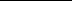 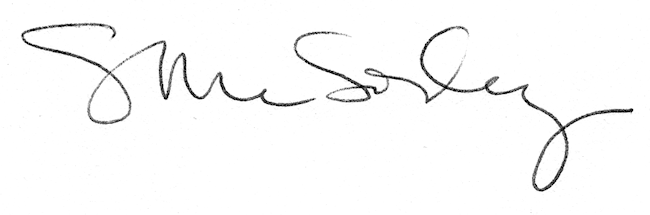 